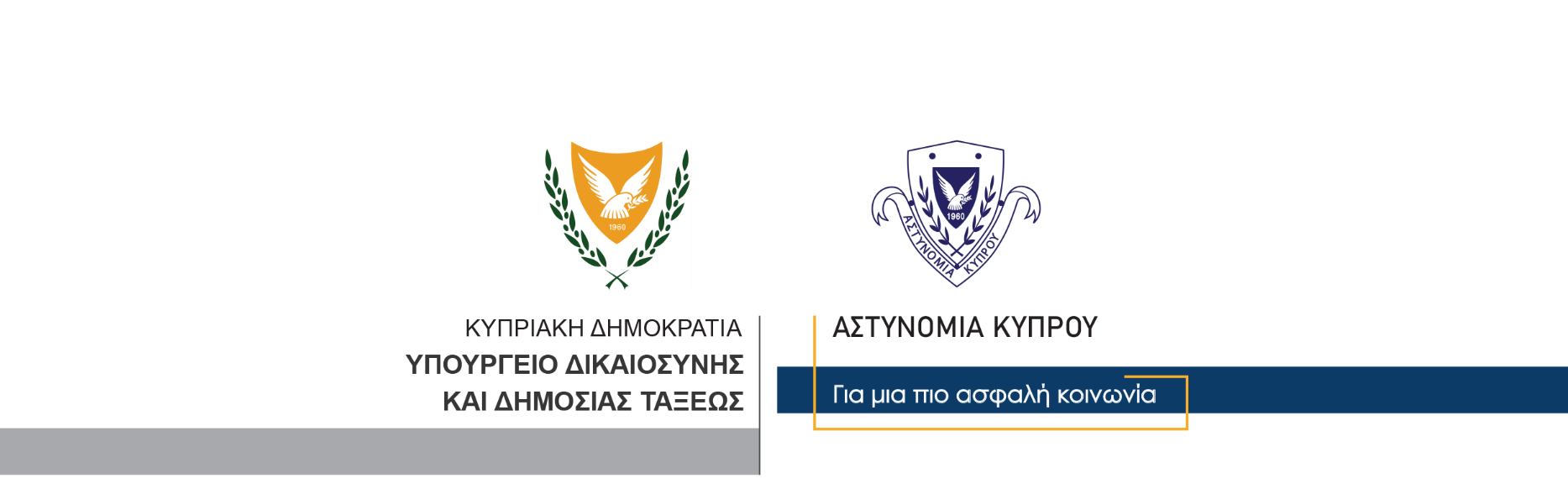 12 Ιανουαρίου, 2024Δελτίο Τύπου 1Δύο συλλήψεις για υποθέσεις ληστείας σε καταστήματα στην επαρχία ΛευκωσίαςΗ Αστυνομία προχώρησε στη σύλληψη δύο προσώπων, γυναίκας ηλικίας 24 ετών και άντρα ηλικίας 28 ετών, υπόπτων σε σχέση με τέσσερις υποθέσεις ληστείας, που διαπράχθηκαν τις τελευταίες τρεις μέρες στην επαρχία Λευκωσίας. Οι δύο ύποπτοι τέθηκαν υπό κράτηση, με τους Αστυνομικούς Σταθμούς Κλήρου και Λακατάμιας να διερευνούν.Πρόκειται συγκεκριμένα για τέσσερις υποθέσεις ληστείας που φέρεται να διαπράχθηκαν σε κατάστημα στο χωριό Αρεδιού, το μεσημέρι της περασμένης Τρίτης, σε δύο περίπτερα στα χωριά Ψημολόφου και Εργάτες, λίγο πριν το μεσημέρι της περασμένης Τετάρτης και σε περίπτερο στην περιοχή Ανθούπολης, στη Λακατάμια, λίγο πριν το μεσημέρι χθες Πέμπτη.Σύμφωνα με τα υπό διερεύνηση στοιχεία, ύποπτη γυναίκα, εισήλθε στα πρώτα τρία υποστατικά, όπου υπό την απειλή μαχαιριού, έκλεψε χρηματικά ποσά από το ταμείο των δύο υποστατικών, ενώ από το τρίτο υποστατικό τράπηκε σε φυγή, αφού η εργαζόμενη στο υποστατικό αρνήθηκε να της δώσει τα χρήματα.Η τέταρτη ληστεία φέρεται να διαπράχθηκε υπό την απειλή χρήσης όπλου, αφού ύποπτη γυναίκα που εισήλθε στο υποστατικό, φέρεται να απαίτησε από την εργαζόμενη να της παραδώσει τα χρήματα του ταμείου, ισχυριζόμενη ως απειλή ότι έχει στην κατοχή της όπλο, μέσα σε τσάντα που ακούμπησε στον πάγκο του ταμείου.Από τις εξετάσεις που έγιναν από μέλη των Αστυνομικών Σταθμών Κλήρου και Λακατάμιας, σε συνεργασία και με μέλη του Κλιμακίου Διαρρήξεων, του ΤΑΕ Λευκωσίας, προέκυψαν στοιχεία εναντίον της 24χρονης ύποπτης, καθώς και εναντίον του 28χρονου υπόπτου. Εναντίον τους εκδόθηκαν δικαστικά εντάλματα σύλληψης, δυνάμει των οποίων αυτοί συνελήφθησαν λίγο μετά τις 2.30 το μεσημέρι χθες Πέμπτη.Κλάδος ΕπικοινωνίαςΥποδιεύθυνση Επικοινωνίας Δημοσίων Σχέσεων & Κοινωνικής Ευθύνης